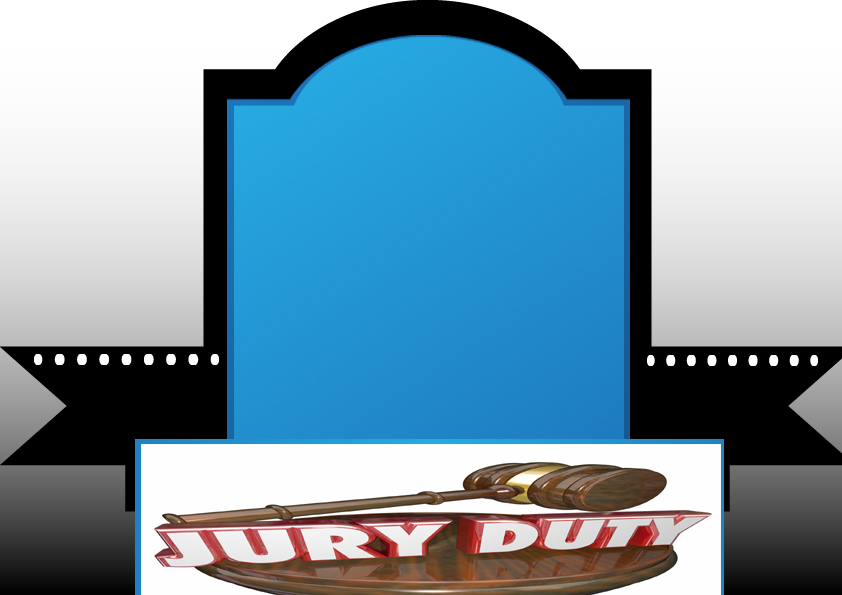 CERTIFICATE OF ATTENDANCE                                             Perfect Attendance                                                      Certificate                                                     Presented to                                                _______________                                      Orginally held on ___________                                                                 ___________                                     And is awarded up to__________                                             Signed ____________